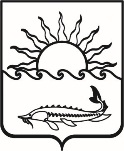 Р Е Ш Е Н И ЕСОВЕТА МУНИЦИПАЛЬНОГО ОБРАЗОВАНИЯПРИМОРСКО-АХТАРСКИЙ РАЙОНседьмого созывот 27 января 2023 года                                                                                        № 297город Приморско-АхтарскО вступлении в должность главы муниципального образования Приморско-Ахтарский район В соответствии со статьёй 30 Устава муниципального образования        Приморско-Ахтарский район, решением Совета муниципального образования Приморско-Ахтарский район от 26 января 2023 года  № 295                                             «Об избрании главы муниципального образования Приморско-Ахтарский район» Совет муниципального образования Приморско-Ахтарский район                      РЕШИЛ:1. Считать Бондаренко Максима Владимировича вступившим в должность главы муниципального образования Приморско-Ахтарский район с 27 января 2023 года.2. Опубликовать официально настоящее решение.3. Настоящее решение вступает в силу со дня его принятия.Председатель Совета муниципального образования Приморско-Ахтарский район                                                                 Е.А. Кутузова